When Kemping your session, keep in mind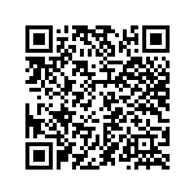 Edgar Dale Cone of Experience to help your learners remember more:Watching a demonstration -34 =_____ Simulation / _____ = 45President number of Obama - ___ = Reading a book +18Shelesky et al, Escaping the Average Teaching Technique, STFM Annual Conference, 2019When Kemping your session, keep in mindEdgar Dale Cone of Experience to help your learners remember more:Watching a demonstration -34 =_____ Simulation / _____ = 45President number of Obama - ___ = Reading a book +18Shelesky et al, Escaping the Average Teaching Technique, STFM Annual Conference, 2019When Kemping your session, keep in mindEdgar Dale Cone of Experience to help your learners remember more:Watching a demonstration -34 =_____ Simulation / _____ = 45President number of Obama - ___ = Reading a book +18Shelesky et al, Escaping the Average Teaching Technique, STFM Annual Conference, 2019When Kemping your session, keep in mindEdgar Dale Cone of Experience to help your learners remember more:Watching a demonstration -34 =_____ Simulation / _____ = 45President number of Obama - ___ = Reading a book +18Shelesky et al, Escaping the Average Teaching Technique, STFM Annual Conference, 2019